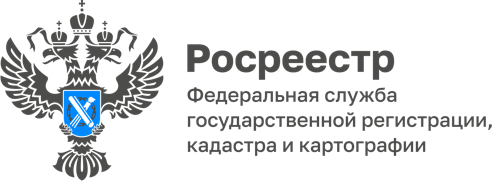 Около 500 земельных участков вовлечены в экономический оборот в рамках проекта «Земля для стройки» в Республике АлтайВ Республике Алтай в рамках проекта «Земля для стройки» вовлечено в экономический оборот 483 земельных участка общей площадью 110,8 га.«Земля для стройки» - часть государственной программы «Национальная система пространственных данных». Формирование НСПД включено в перечень инициатив социально-экономического развития до 2030 года по направлению «Строительство» с целью обновления инфраструктуры и формирования комфортной среды для граждан.«Росреестр продолжает решать задачу по повышению эффективности использования земель. «Земля для стройки» зарекомендовала себя как действенный инструмент взаимодействия государства и заинтересованных лиц. Сегодня Управление Росреестра по Республике Алтай совместно с региональной командой выявляет участки и территории, пригодные для жилищного строительства. На территории республики под строительство многоквартирных домов возможно использовать 11 земельных участков площадью 8,8 га, а 213 участков (2047,2 га) - под индивидуальное жилищное строительство. Граждане и инвесторы могут оценить и выбрать подходящие для строительства жилья земли на публичной кадастровой карте», – рассказал заместитель руководителя регионального Росреестра Алексей Филиппов.«Земля для стройки» - проект Росреестра, призванный сделать процесс выбора земельных участков для строительства прозрачным, быстрым и комфортным. Он обеспечивает эффективное взаимодействие заинтересованного лица и органа исполнительной власти в процессе использования земельных участков и территорий, имеющих потенциал вовлечения в оборот в целях жилищного строительства, а также публичный доступ к сведениям о свободной земле для указанных целей.Материал подготовлен Управлением Росреестра по Республике Алтай